Зарегистрировано в Минюсте России 23 декабря 2015 г. N 40211МИНИСТЕРСТВО СТРОИТЕЛЬСТВА И ЖИЛИЩНО-КОММУНАЛЬНОГОХОЗЯЙСТВА РОССИЙСКОЙ ФЕДЕРАЦИИПРИКАЗот 8 сентября 2015 г. N 643/прОБ УТВЕРЖДЕНИИ ПОРЯДКАВЗАИМОДЕЙСТВИЯ НАЦИОНАЛЬНОГО ОБЪЕДИНЕНИЯ САМОРЕГУЛИРУЕМЫХОРГАНИЗАЦИЙ И САМОРЕГУЛИРУЕМОЙ ОРГАНИЗАЦИИ В СЛУЧАЕИСКЛЮЧЕНИЯ СВЕДЕНИЙ О САМОРЕГУЛИРУЕМОЙ ОРГАНИЗАЦИИИЗ ГОСУДАРСТВЕННОГО РЕЕСТРА САМОРЕГУЛИРУЕМЫХ ОРГАНИЗАЦИЙВ соответствии с частью 8 статьи 55.16 Градостроительного кодекса Российской Федерации (Собрание законодательства Российской Федерации, 2005, N 1, ст. 16; 2008, N 30, ст. 3604; 2010, N 31, ст. 4209; 2011, N 49, ст. 7015; 2014, N 43, ст. 5804, N 48, ст. 6640) приказываю:1. Утвердить порядок взаимодействия Национального объединения саморегулируемых организаций и саморегулируемой организации в случае исключения сведений о саморегулируемой организации из государственного реестра саморегулируемых организаций.2. Контроль за исполнением настоящего приказа возложить на заместителя Министра строительства и жилищно-коммунального хозяйства Российской Федерации Ю.У. Рейльяна.МинистрМ.А.МЕНЬУтвержденприказом Министерства строительстваи жилищно-коммунального хозяйстваРоссийской Федерацииот 8 сентября 2015 г. N 643/прПОРЯДОКВЗАИМОДЕЙСТВИЯ НАЦИОНАЛЬНОГО ОБЪЕДИНЕНИЯ САМОРЕГУЛИРУЕМЫХОРГАНИЗАЦИЙ И САМОРЕГУЛИРУЕМОЙ ОРГАНИЗАЦИИ В СЛУЧАЕИСКЛЮЧЕНИЯ СВЕДЕНИЙ О САМОРЕГУЛИРУЕМОЙ ОРГАНИЗАЦИИИЗ ГОСУДАРСТВЕННОГО РЕЕСТРА САМОРЕГУЛИРУЕМЫХ ОРГАНИЗАЦИЙI. Общие положения1. Настоящий порядок взаимодействия Национального объединения саморегулируемых организаций и саморегулируемой организации в случае исключения сведений о саморегулируемой организации из государственного реестра саморегулируемых организаций (далее - Порядок) разработан в целях обеспечения:зачисления средств компенсационного фонда саморегулируемой организации, сведения о которой исключены из государственного реестра саморегулируемых организаций (далее - исключенная саморегулируемая организация), на счет Национального объединения саморегулируемых организаций;передачи дел членов исключенной саморегулируемой организации в Национальное объединение саморегулируемых организаций;перечисления зачисленных на счет Национального объединения саморегулируемых организаций средств компенсационного фонда исключенной саморегулируемой организации по заявлениям юридических лиц и индивидуальных предпринимателей.2. Информация о члене саморегулируемой организации подлежит верификации Национальным объединением саморегулируемых организаций с использованием сведений из реестра членов саморегулируемой организации или из Единого реестра членов саморегулируемых организаций, ведение которого осуществляет Национальное объединение саморегулируемых организаций.II. Порядок взаимодействия Национального объединениясаморегулируемых организаций и саморегулируемой организациив случае исключения сведений о саморегулируемой организациииз государственного реестра саморегулируемых организаций3. Национальное объединение саморегулируемых организаций в течение трех рабочих дней с даты регистрации уведомления федерального органа исполнительной власти, уполномоченного на осуществление государственного надзора за деятельностью саморегулируемых организаций в области инженерных изысканий, архитектурно-строительного проектирования, строительства, реконструкции, капитального ремонта объектов капитального строительства в соответствии с постановлением Правительства Российской Федерации от 19 ноября 2008 г. N 864 "О мерах по реализации Федерального закона от 22 июля 2008 г. N 148-ФЗ "О внесении изменений в Градостроительный кодекс Российской Федерации и отдельные законодательные акты Российской Федерации" (Собрание законодательства Российской Федерации, 2008, N 48, ст. 5612; 2014, N 14, ст. 1627), об исключении сведений о саморегулируемой организации из государственного реестра саморегулируемых организаций направляет в такую организацию обращение (далее - обращение Национального объединения саморегулируемых организаций), содержащее:требование о представлении заверенной копии реестра членов саморегулируемой организации на дату исключения сведений саморегулируемой организации из государственного реестра саморегулируемых организаций;требование о перечислении в Национальное объединение саморегулируемых организаций в полном объеме средств компенсационного фонда саморегулируемой организации на дату исключения сведений о саморегулируемой организации из государственного реестра саморегулируемых организаций, с указанием реквизитов банковского счета для их зачисления;требование о передаче в Национальное объединение саморегулируемых организаций дел членов саморегулируемой организации, а также дел лиц, членство которых в саморегулируемой организации прекращено.4. К обращению Национального объединения саморегулируемых организаций прилагается уведомление о прекращении членства саморегулируемой организации, сведения о которой исключены из государственного реестра саморегулируемых организаций, в Национальном объединении саморегулируемых организаций.5. Саморегулируемая организация, сведения о которой исключены из государственного реестра саморегулируемых организаций, в течение трех рабочих дней с даты регистрации обращения Национального объединения саморегулируемых организаций, представляет заверенную копию реестра членов саморегулируемой организации на дату исключения сведений о саморегулируемой организации из государственного реестра саморегулируемых организаций и перечисляет средства компенсационного фонда саморегулируемой организации на указанный в обращении Национального объединения саморегулируемых организаций банковский счет.6. О факте зачисления средств компенсационного фонда исключенной саморегулируемой организации Национальное объединение саморегулируемых организаций уведомляет федеральный орган исполнительной власти, осуществляющий функции по выработке государственной политики и нормативно-правовому регулированию в сфере строительства, архитектуры, градостроительства, уполномоченного в соответствии с Положением о Министерстве строительства и жилищно-коммунального хозяйства Российской Федерации, утвержденном Постановлением Правительства Российской Федерации от 18 ноября 2013 г. N 1038 (Собрание законодательства Российской Федерации, 2013, N 47, ст. 6117; 2014, N 12, ст. 1296, N 40, ст. 5426, N 50, ст. 7100; 2015, N 2, ст. 491, N 4, ст. 660, N 22, ст. 3234, N 23, ст. 3311, 3334, N 24, ст. 3479; официальный интернет-портал правовой информации http://www.pravo.gov.ru, 12 ноября 2015 г., N 0001201511120002), в течение 5 рабочих дней с даты зачисления указанных средств.7. В случае непредставления саморегулируемой организацией заверенной копии реестра членов саморегулируемой организации на дату исключения сведений о саморегулируемой организации из государственного реестра саморегулируемых организаций Национальное объединение саморегулируемых организаций рассчитывает минимальный размер средств компенсационного фонда саморегулируемой организации на основании сведений, содержащихся в Едином реестре членов саморегулируемых организаций.При отсутствии сведений о членах исключенной саморегулируемой организации в Едином реестре членов саморегулируемых организаций Национальное объединение саморегулируемых организаций обращается в федеральный орган исполнительной власти, уполномоченный на осуществление государственного надзора за деятельностью саморегулируемых организаций в области инженерных изысканий, архитектурно-строительного проектирования, строительства, реконструкции, капитального ремонта объектов капитального строительства, о предоставлении сведений из государственного реестра саморегулируемых организаций на дату исключения саморегулируемой организации из государственного реестра саморегулируемых организаций. В случае отказа или непринятия мер по переводу средств компенсационного фонда исключенной саморегулируемой организации Национальное объединение саморегулируемых организаций вправе обратиться в органы прокуратуры для проведения проверки и принятия мер прокурорского реагирования.8. Исключенная саморегулируемая организация передает дела членов саморегулируемой организации, а также дела лиц, членство которых в саморегулируемой организации прекращено, в Национальное объединение саморегулируемых организаций не позднее десяти рабочих дней с даты регистрации обращения Национального объединения саморегулируемых организаций.Передача дел членов саморегулируемой организации, а также дел лиц, членство которых в саморегулируемой организации прекращено, осуществляется исключенной саморегулируемой организацией по адресу Национального объединения саморегулируемых организаций.Передача дел членов саморегулируемой организации, а также дел лиц, членство которых в саморегулируемой организации прекращено, оформляется актом с приложением описи, подписываемым ответственными должностными лицами исключенной саморегулируемой организации и Национального объединения саморегулируемых организаций.9. По истечении сроков, установленных в пунктах 5 и 8 настоящего Порядка, Национальное объединение саморегулируемых организаций размещает на своем официальном сайте в информационно-телекоммуникационной сети "Интернет" информацию о выполнении исключенной саморегулируемой организацией требований Градостроительного кодекса Российской Федерации о перечислении в Национальное объединение саморегулируемых организаций средств компенсационного фонда и о передаче дел членов такой организации, а также дел лиц, членство которых в саморегулируемой организации прекращено.III. Порядок взаимодействия Национальногообъединения саморегулируемых организаций и членовсаморегулируемой организации, сведения о которой исключеныиз государственного реестра саморегулируемых организаций10. В течение трех рабочих дней с даты регистрации уведомления федерального органа исполнительной власти, уполномоченного на осуществление государственного надзора за деятельностью саморегулируемых организаций в области инженерных изысканий, архитектурно-строительного проектирования, строительства, реконструкции, капитального ремонта объектов капитального строительства, Национальное объединение саморегулируемых организаций размещает на своем официальном сайте в информационно-телекоммуникационной сети "Интернет" информацию:об исключении сведений о саморегулируемой организации из государственного реестра саморегулируемых организаций и прекращении членства такой организации в Национальном объединении саморегулируемых организаций;об адресе, по которому принимаются заявления юридических лиц и индивидуальных предпринимателей о перечислении зачисленных на счет Национального объединения саморегулируемых организаций средств компенсационного фонда, являвшихся членами исключенной саморегулируемой организации.11. Члены исключенной саморегулируемой организации (далее - заявитель) вправе обратиться с заявлением о перечислении средств компенсационного фонда с даты принятия их в члены саморегулируемой организации, являющейся членом Национального объединения саморегулируемых организаций.12. Заявление о перечислении средств компенсационного фонда направляется заявителем в Национальное объединение саморегулируемых организаций и должно содержать:1) наименование исключенной саморегулируемой организации и членом которой являлся заявитель;2) наименование саморегулируемой организации, являющейся членом Национального объединения саморегулируемых организаций, имеющей право выдачи свидетельств о допуске к работам, которые оказывают влияние на безопасность объектов капитального строительства, в члены которой вступил заявитель (далее - действующая саморегулируемая организация), ее регистрационный номер в государственном реестре саморегулируемых организаций и реквизиты ее банковского счета, на котором размещены средства ее компенсационного фонда и на который подлежат зачислению средства компенсационного фонда саморегулируемой организации.13. К заявлению о перечислении средств компенсационного фонда на банковский счет действующей саморегулируемой организации прилагается выписка или заверенная копия протокола решения постоянно действующего коллегиального органа управления саморегулируемой организации о приеме юридического лица или индивидуального предпринимателя в члены саморегулируемой организации и о выдаче свидетельства о допуске к виду или видам работ, которые оказывают влияние на безопасность объектов капитального строительства.14. Национальное объединение саморегулируемых организаций в срок не позднее двух рабочих дней с даты регистрации заявления, указанного в пункте 12 настоящего Порядка, перечисляет средства компенсационного фонда на банковский счет действующей саморегулируемой организации либо отказывает в перечислении таких средств.15. Основанием для отказа в перечислении средств компенсационного фонда исключенной саморегулируемой организации является:- непоступление на счет Национального объединения саморегулируемых организаций средств компенсационного фонда исключенной саморегулируемой организации;- отсутствие сведений о юридическом лице или индивидуальном предпринимателе в реестре членов саморегулируемой организации или Едином реестре членов саморегулируемых организаций.16. Отказ в перечислении средств компенсационного фонда исключенной саморегулируемой организации не препятствует повторному обращению юридического лица или индивидуального предпринимателя в Национальное объединение саморегулируемых организаций с заявлением о перечислении средств, когда обстоятельство, послужившее основанием для такого отказа, будет устранено.17. Перечисление зачисленных на счет Национального объединения саморегулируемых организаций средств компенсационного фонда исключенной саморегулируемой организации осуществляется Национальным объединением саморегулируемых организаций по заявлениям юридических лиц или индивидуальных предпринимателей в размере уплаченного такими лицами взноса в компенсационный фонд исключенной саморегулируемой организации, но не более суммы взноса, уплачиваемого в компенсационный фонд действующей саморегулируемой организации.18. В случае внесения юридическим лицом или индивидуальным предпринимателем взноса в компенсационный фонд действующей саморегулируемой организации до перечисления Национальным объединением саморегулируемых организаций на счет такой саморегулируемой организации средств компенсационного фонда, поступившие от Национального объединения саморегулируемых организаций денежные средства подлежат перечислению указанным лицам.Если юридическим лицом или индивидуальным предпринимателем не внесен взнос в компенсационный фонд действующей саморегулируемой организации до перечисления из Национального объединения саморегулируемых организаций на счет такой саморегулируемой организации средств компенсационного фонда, то указанные денежные средства вносятся Национальным объединением саморегулируемых организаций в качестве взноса в компенсационный фонд действующей саморегулируемой организации за таких лиц.19. После перечисления средств компенсационного фонда саморегулируемой организации по заявлениям юридических лиц или индивидуальных предпринимателей повторное обращение с заявлениями не допускается.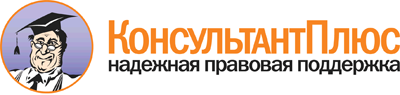  Приказ Минстроя России от 08.09.2015 N 643/пр
"Об утверждении порядка взаимодействия Национального объединения саморегулируемых организаций и саморегулируемой организации в случае исключения сведений о саморегулируемой организации из государственного реестра саморегулируемых организаций"
(Зарегистрировано в Минюсте России 23.12.2015 N 40211) Документ предоставлен КонсультантПлюс

www.consultant.ru 

Дата сохранения: 29.12.2015 
 